ПРАВИТЕЛЬСТВО АМУРСКОЙ ОБЛАСТИПОСТАНОВЛЕНИЕот 11 февраля 2021 г. N 72ОБ УТВЕРЖДЕНИИ ПОРЯДКА ОКАЗАНИЯ ФИНАНСОВОЙ ПОДДЕРЖКИСОЦИАЛЬНО ОРИЕНТИРОВАННЫМ НЕКОММЕРЧЕСКИМ ОРГАНИЗАЦИЯМИ ВОЛОНТЕРСКИМ ДВИЖЕНИЯМ ПУТЕМ ПРЕДОСТАВЛЕНИЯ СУБСИДИЙНА РЕАЛИЗАЦИЮ МЕРОПРИЯТИЙ ПО ФОРМИРОВАНИЮ СИСТЕМЫМОТИВАЦИИ ГРАЖДАН К ЗДОРОВОМУ ОБРАЗУ ЖИЗНИ, ВКЛЮЧАЯЗДОРОВОЕ ПИТАНИЕ И ОТКАЗ ОТ ВРЕДНЫХ ПРИВЫЧЕК                                1    В соответствии со статьей 78  Бюджетного кодекса Российской Федерации ив  целях  реализации  регионального проекта "Формирование системы мотивацииграждан  к  здоровому  образу  жизни,  включая  здоровое питание и отказ отвредных   привычек   (Амурская  область)"  Правительство  Амурской  областипостановляет:1. Утвердить прилагаемый Порядок оказания финансовой поддержки социально ориентированным некоммерческим организациям и волонтерским движениям путем предоставления субсидий на реализацию мероприятий по формированию системы мотивации граждан к здоровому образу жизни, включая здоровое питание и отказ от вредных привычек.2. Признать утратившим силу постановление Правительства Амурской области от 11 сентября 2020 г. N 614 "Об утверждении Порядка оказания финансовой поддержки социально ориентированным некоммерческим организациям и волонтерским движениям путем предоставления субсидий на реализацию мероприятий по формированию системы мотивации граждан к здоровому образу жизни, включая здоровое питание и отказ от вредных привычек".3. Контроль за исполнением настоящего постановления возложить на заместителя председателя Правительства Амурской области - министра здравоохранения Амурской области Леонтьеву С.Н.(п. 3 в ред. постановления Правительства Амурской области от 20.09.2022 N 935)ГубернаторАмурской областиВ.А.ОРЛОВУтвержденпостановлениемПравительстваАмурской областиот 11 февраля 2021 г. N 72ПОРЯДОКОКАЗАНИЯ ФИНАНСОВОЙ ПОДДЕРЖКИ СОЦИАЛЬНО ОРИЕНТИРОВАННЫМНЕКОММЕРЧЕСКИМ ОРГАНИЗАЦИЯМ И ВОЛОНТЕРСКИМ ДВИЖЕНИЯМПУТЕМ ПРЕДОСТАВЛЕНИЯ СУБСИДИЙ НА РЕАЛИЗАЦИЮ МЕРОПРИЯТИЙПО ФОРМИРОВАНИЮ СИСТЕМЫ МОТИВАЦИИ ГРАЖДАН К ЗДОРОВОМУОБРАЗУ ЖИЗНИ, ВКЛЮЧАЯ ЗДОРОВОЕ ПИТАНИЕ И ОТКАЗОТ ВРЕДНЫХ ПРИВЫЧЕК1. Общие положения1.1. Настоящий Порядок устанавливает механизм оказания финансовой поддержки социально ориентированным некоммерческим организациям и волонтерским движениям путем предоставления субсидий на реализацию мероприятий по формированию системы мотивации граждан к здоровому образу жизни, включая здоровое питание и отказ от вредных привычек, источником финансового обеспечения которой являются средства федерального и областного бюджетов (далее соответственно - организация, субсидия).1.2. Субсидия предоставляется главным распорядителем средств областного бюджета - министерством здравоохранения Амурской области (далее - министерство) в рамках реализации мероприятий регионального проекта "Формирование системы мотивации граждан к здоровому образу жизни, включая здоровое питание и отказ от вредных привычек (Амурская область)", обеспечивающих достижение целей, показателей и результатов федерального проекта "Формирование системы мотивации граждан к здоровому образу жизни, включая здоровое питание и отказ от вредных привычек (Укрепление общественного здоровья)" национального проекта "Демография", в соответствии со сводной бюджетной росписью областного бюджета в пределах лимитов бюджетных обязательств, предусмотренных в установленном порядке на цели, предусмотренные настоящим Порядком.1.3. Субсидия предоставляется организациям в целях финансового обеспечения реализации в Амурской области проектов, направленных на увеличение доли граждан, ведущих здоровый образ жизни, включая здоровое питание и отказ от вредных привычек, сохранение и укрепление здоровья, снижение распространенности факторов риска основных неинфекционных заболеваний, снижение смертности населения Амурской области (далее - проект).1.4. Отбор организаций для предоставления субсидии осуществляется путем проведения конкурса (далее - конкурсный отбор).1.5. К категориям организаций, имеющих право на получение субсидии, относятся организации:1) зарегистрированные в качестве юридического лица на территории Амурской области не менее шести месяцев до дня начала приема заявок на участие в конкурсном отборе (далее - заявка);2) осуществляющие на территории Амурской области в соответствии с учредительными документами деятельность в сфере здравоохранения, охраны и укрепления здоровья граждан, профилактики болезней, воспитания здоровых привычек и навыков, формирования и пропаганды здорового образа жизни;3) имеющие проекты по направлениям в соответствии с пунктом 1.3 настоящего Порядка.1.6. Субсидия носит целевой характер и не может быть использована на цели, не предусмотренные настоящим Порядком.1.7. За счет средств субсидии запрещается приобретение иностранной валюты, за исключением операций, осуществляемых в соответствии с валютным законодательством Российской Федерации при закупке (поставке) высокотехнологичного импортного оборудования, сырья и комплектующих изделий, а также связанных с достижением результатов предоставления этих средств иных операций, определенных настоящим Порядком.1.8. Субсидии предоставляются организациям - победителям конкурсного отбора.1.9. Организация, не ставшая победителем конкурсного отбора, имеет право принять участие в следующем конкурсном отборе.1.10. Сведения о субсидии размещаются на едином портале бюджетной системы Российской Федерации в информационно-телекоммуникационной сети Интернет (http://budget.gov.ru) (далее - единый портал) в разделе "Бюджет/Закон о бюджете/Сводная бюджетная роспись/Региональный: Амурская область/направление расходов - 52810" не позднее 15-го рабочего дня, следующего за днем принятия закона о бюджете (закона о внесении изменений в закон о бюджете).(п. 1.10 в ред. постановления Правительства Амурской области от 26.12.2022 N 1285)2. Порядок проведения конкурсного отбора2.1. Организатором конкурсного отбора является министерство.2.2. Проведение конкурсного отбора возлагается на конкурсную комиссию, создаваемую министерством (далее - комиссия).Комиссия состоит из председателя комиссии, секретаря комиссии и иных членов комиссии.Положение о комиссии и ее состав утверждаются приказом министерства.В состав комиссии включаются члены общественного совета при министерстве.2.3. Объявление о проведении конкурсного отбора размещается министерством на едином портале, а также официальном сайте министерства в информационно-телекоммуникационной сети Интернет по адресу: https://amurzdrav.ru/ (далее - сайт министерства) не менее чем за 2 рабочих дня до начала срока приема заявок и включает следующую информацию:1) сроки проведения конкурсного отбора;2) дата начала подачи или окончания приема заявок и документов, необходимых для участия в конкурсном отборе (далее - документы), представляемых организациями;3) наименование, место нахождения, почтовый адрес, адрес электронной почты министерства;4) цели предоставления субсидии;5) результаты предоставления субсидии;6) доменное имя и (или) сетевой адрес, и (или) указатели страниц сайта в информационно-телекоммуникационной сети Интернет, на котором обеспечивается проведение конкурсного отбора;7) требования, предъявляемые к организациям, и перечень документов, представляемых организациями для подтверждения их соответствия указанным требованиям;8) порядок подачи заявок и документов и требования, предъявляемые к форме и содержанию заявок и документов, подаваемых организациями;9) порядок отзыва заявок и документов, определяющий основания для возврата заявок и документов, порядок внесения изменений в заявки и документы;10) правила рассмотрения и оценки заявок;11) порядок предоставления организациям разъяснений положений объявления о проведении конкурсного отбора, даты начала и окончания срока такого предоставления;12) срок, в течение которого победители конкурсного отбора должны подписать соглашение о предоставлении субсидии (далее - соглашение);13) условия признания победителя конкурсного отбора уклонившимся от заключения соглашения;14) дата размещения результатов конкурсного отбора на едином портале, а также на сайте министерства, которая не может быть позднее 14-го календарного дня, следующего за днем определения победителей конкурсного отбора, с соблюдением сроков, установленных пунктом 26.2 Положения о мерах по обеспечению исполнения федерального бюджета, утвержденного постановлением Правительства Российской Федерации от 9 декабря 2017 г. N 1496.2.4. Дата начала подачи или окончания приема заявок и документов, представляемых организациями, устанавливается министерством и не может быть ранее 30-го календарного дня, следующего за днем размещения объявления о проведении конкурсного отбора.2.5. Для участия в конкурсном отборе организации должны одновременно соответствовать следующим требованиям (на 1 число месяца, в котором подана заявка):1) организация не должна находиться в процессе ликвидации, реорганизации (за исключением реорганизации в форме присоединения к организации другого юридического лица), в отношении нее не введена процедура банкротства, ее деятельность не приостановлена в порядке, предусмотренном законодательством Российской Федерации;2) в реестре дисквалифицированных лиц отсутствуют сведения о дисквалифицированных руководителе, членах коллегиального исполнительного органа, лице, исполняющем функции единоличного исполнительного органа, или главном бухгалтере организации;3) организация не должна являться иностранным юридическим лицом, в том числе местом регистрации которого является государство или территория, включенные в утверждаемый Министерством финансов Российской Федерации перечень государств и территорий, используемых для промежуточного (офшорного) владения активами в Российской Федерации (далее - офшорные компании), а также российскими юридическими лицами, в уставном (складочном) капитале которых доля прямого или косвенного (через третьих лиц) участия офшорных компаний в совокупности превышает 25 процентов (если иное не предусмотрено законодательством Российской Федерации). При расчете доли участия офшорных компаний в капитале российских юридических лиц не учитывается прямое и (или) косвенное участие офшорных компаний в капитале публичных акционерных обществ (в том числе со статусом международной компании), акции которых обращаются на организованных торгах в Российской Федерации, а также косвенное участие таких офшорных компаний в капитале других российских юридических лиц, реализованное через участие в капитале указанных публичных акционерных обществ;(пп. 3 в ред. постановления Правительства Амурской области от 06.02.2023 N 121)4) организация не должна получать средства из областного бюджета на основании иных нормативных правовых актов Амурской области на цели, указанные в пункте 1.3 настоящего Порядка.2.6. Для участия в конкурсном отборе организации представляют в министерство:1) заявку на русском языке по форме, утвержденной приказом министерства, в состав которой включаются:а) наименование проекта;б) краткое описание проекта (программа мероприятий);в) география проекта (территория распространения);г) срок реализации проекта;д) обоснование социальной значимости проекта;е) целевые группы проекта;ж) цель (цели) и задачи проекта;з) ожидаемые количественные и качественные результаты проекта;и) общая сумма расходов на реализацию проекта;к) запрашиваемая сумма субсидии;л) информация о руководителе проекта;м) информация об организации;н) информация о команде проекта (наличие специалистов);о) информация о материально-технической базе и помещениях, необходимых для проведения мероприятий;п) календарный план проекта;р) смета расходов проекта;с) информацию о наличии (с приложением подтверждающих документов) или отсутствии собственных и (или) привлеченных средств для реализации проекта;т) согласие на осуществление министерством публикации (размещения) в информационно-телекоммуникационной сети Интернет информации об организации, о подаваемой организацией заявке, иной информации об организации, связанной с конкурсным отбором;2) копии устава организации и изменений, внесенных в устав;3) письменное согласие организации на осуществление министерством проверки соблюдения порядка и условий предоставления субсидии, в том числе в части достижения результатов предоставления субсидии, а также проверки органом государственного финансового контроля Амурской области соблюдения порядка и условий предоставления субсидии в соответствии со статьями 268.1 и 269.2 Бюджетного кодекса Российской Федерации и на включение таких положений в соглашение.Копии документов, представляемых организацией, заверяются подписью руководителя или уполномоченного лица организации (с указанием должности, фамилии, инициалов) и печатью.2.7. По собственной инициативе организацией одновременно с документами, предусмотренными пунктом 2.6 настоящего Порядка, могут быть представлены:1) справка (выписка) об отсутствии (наличии) в реестре дисквалифицированных лиц информации о дисквалифицированных руководителе, членах коллегиального исполнительного органа, лице, исполняющем функции единоличного исполнительного органа, или главном бухгалтере организации;2) выписка из Единого государственного реестра юридических лиц по состоянию на 1 число месяца подачи заявки;3) информация об отсутствии процедур банкротства в отношении организации.2.8. В случае если организацией не представлены документы, указанные в пункте 2.7 настоящего Порядка, министерство в течение 5 рабочих дней со дня окончания срока приема заявок запрашивает посредством межведомственного запроса, в том числе в электронной форме с использованием единой системы межведомственного электронного взаимодействия и подключаемых к ней региональных систем межведомственного электронного взаимодействия, в отношении организации соответствующие сведения:1) справку (выписку) об отсутствии (наличии) в реестре дисквалифицированных лиц информации о дисквалифицированных руководителе, членах коллегиального исполнительного органа, лице, исполняющем функции единоличного исполнительного органа, или главном бухгалтере организации, выписку из Единого государственного реестра юридических лиц - в Управлении Федеральной налоговой службы по Амурской области;2) информацию об отсутствии процедур банкротства - в Едином федеральном реестре сведений о банкротстве, размещенном в информационно-телекоммуникационной сети Интернет.2.9. Поступившие от организаций заявки и документы регистрируются должностным лицом министерства, осуществляющим прием заявок и документов, в журнале регистрации заявок в день их поступления в порядке очередности.Должностное лицо министерства, осуществляющее прием заявок и документов, выдает расписку в получении заявки и прилагаемых к ней документов с указанием даты их получения и присвоенного регистрационного номера.При поступлении заявки и прилагаемых к ней документов в адрес министерства, направленных по почте, заявка регистрируется в журнале регистрации заявок, а расписка в получении заявки и прилагаемых к ней документов не составляется и не выдается.2.10. Ответственность за правильность оформления, достоверность, полноту, актуальность представленных документов, информации, сведений для получения субсидии несет организация.2.11. Организации, подавшие заявку и документы, вправе их изменить или отозвать в любое время до истечения срока приема заявок и документов, направив заявление об изменении или отзыве заявки в министерство (в свободной форме).2.12. Министерство вправе отменить конкурсный отбор не позднее чем за 5 рабочих дней до даты окончания срока подачи заявок и документов. Извещение об отмене конкурсного отбора размещается министерством на сайте министерства в течение одного рабочего дня со дня принятия решения об отмене конкурсного отбора.Решение об отмене конкурсного отбора принимается министерством в форме приказа.3. Порядок рассмотрения заявок3.1. Министерство в течение 7 рабочих дней со дня окончания срока приема заявок и документов определяет соответствие (несоответствие) организаций категориям лиц, имеющих право на получение субсидии, установленным в пункте 1.5 настоящего Порядка, требованиям, установленным в пункте 2.5 настоящего Порядка, осуществляет проверку представленных организациями заявок и документов на соответствие требованиям к заявкам и документам, установленным в объявлении о проведении конкурсного отбора, в том числе требованиям, установленным пунктом 2.6 настоящего Порядка, и готовит решение о допуске заявок к участию в конкурсном отборе либо об отклонении заявок.Решение о допуске заявок к участию в конкурсном отборе (об отклонении заявки) принимается министерством в форме приказа.3.2. Основаниями для принятия решения для отклонения заявки являются:1) несоответствие организации, претендующей на получение субсидии, категориям организаций, имеющих право на получение субсидии, установленным пунктом 1.5 настоящего Порядка;2) несоответствие организации требованиям, установленным пунктом 2.5 настоящего Порядка;3) несоответствие представленных организацией заявок и документов требованиям к заявкам и документам, установленным в объявлении о проведении конкурсного отбора, в том числе требованиям, установленным пунктом 2.6 настоящего Порядка;4) представление не в полном объеме документов, указанных в пункте 2.6 настоящего Порядка;5) недостоверность представленной организацией информации, в том числе информации о месте нахождения и адресе организации;6) подача заявки и документов после даты и (или) времени, определенных для их подачи.3.3. Министерство в течение 5 рабочих дней со дня принятия решения о допуске заявок к участию в конкурсном отборе (об отклонении заявки):1) в письменной форме (способом, позволяющим подтвердить факт его направления) либо в форме электронного документа направляет организациям уведомление о принятом в отношении них решении по адресу электронной почты, указанному в заявке.В случае принятия решения об отклонении заявки в уведомлении также указываются основания ее отклонения;2) формирует реестр заявок, допущенных к участию в конкурсном отборе (далее - реестр заявок).Каждая заявка, допущенная к участию в конкурсном отборе, получает номер в реестре заявок в соответствии с очередностью ее регистрации.3.4. Министерство в течение 3 рабочих дней после формирования реестра заявок передает в комиссию реестр заявок, заявки и документы, представленные организациями.3.5. Конкурсный отбор проводится в срок не позднее 15 рабочих дней со дня принятия решения о допуске заявок к участию в конкурсном отборе.3.6. В процессе конкурсного отбора комиссия рассматривает заявки и документы, представленные организациями, и проводит оценку заявок по следующим критериям:1) актуальность проекта, цель проекта направлена на увеличение доли (процента) граждан, ведущих здоровый образ жизни, формирование системы мотивации граждан к здоровому образу жизни, включая здоровое питание и отказ от вредных привычек, в том числе меры по снижению потребления табака и алкоголя, сохранение и укрепление здоровья, снижение распространенности факторов риска основных неинфекционных заболеваний;2) логичность проводимых мероприятий, взаимосвязь проводимых мероприятий с целями и задачами, поставленными в проекте;3) количество участников проекта (охват граждан мероприятиями по укреплению здоровья);4) соотношение и обоснованность планируемых расходов на реализацию проекта и его ожидаемых результатов, измеримость и достижимость таких результатов;5) собственные и (или) привлеченные средства для реализации проекта;6) наличие материально-технической базы и помещений, необходимых для проведения мероприятий;7) перспектива дальнейшего развития проекта.3.7. Оценка каждой заявки осуществляется в следующем порядке:1) члены комиссии присваивают количество баллов по каждому из критериев, указанных в пункте 3.6 настоящего Порядка, и оформляют заключение по форме согласно приложению N 1 к настоящему Порядку;2) секретарь комиссии на основании заключений членов комиссии по каждой заявке заполняет итоговую ведомость по форме согласно приложению N 2 к настоящему Порядку, в которой по критериям оценки выводит средний, а также итоговый баллы.3.8. Итоговая ведомость подписывается председателем комиссии, секретарем комиссии.3.9. По итогам оценки заявок и документов комиссия составляет по форме, установленной министерством, рейтинговую таблицу в порядке убывания итогового балла.При равенстве итоговых баллов организация, чья заявка и документы поступили ранее согласно регистрации их в журнале регистрации заявок, занимает более высокое положение в рейтинговой таблице.Рейтинговая таблица утверждается приказом министерства.3.10. Результатом конкурсного отбора является признание организаций прошедшими или не прошедшими конкурсный отбор.Прошедшими конкурсный отбор признаются организации, набравшие 15 баллов и более.Не прошедшими конкурсный отбор признаются организации, набравшие менее 15 баллов.Результаты заседания комиссии оформляются протоколом.Протокол подписывается всеми членами комиссии, присутствовавшими на заседании комиссии, в течение 5 рабочих дней со дня проведения заседания комиссии.Комиссия в течение 1 рабочего дня со дня подписания протокола направляет его в министерство.3.11. Победителями конкурсного отбора являются организации, прошедшие конкурсный отбор, набравшие наибольшее количество баллов в соответствии с рейтинговой таблицей, в пределах позиций рейтинга, определенного приказом министерства с учетом лимитов бюджетных ассигнований, предусмотренных в текущем финансовом году на предоставление субсидии на цели, указанные в пункте 1.3 настоящего Порядка.3.12. Министерство в течение 3 рабочих дней со дня получения протокола в соответствии с абзацем шестым пункта 3.10 настоящего Порядка определяет победителей конкурсного отбора и принимает в форме приказа решение о предоставлении субсидии (в отношении победителей конкурсного отбора), об отказе в предоставлении субсидии (в отношении организаций, не прошедших конкурсный отбор, и в отношении организаций, прошедших конкурсный отбор, но не признанных победителями конкурсного отбора) или о признании конкурсного отбора несостоявшимся.3.13. В случае если итоговый балл всех поступивших заявок составил менее 15 баллов, министерство принимает решение о признании конкурсного отбора несостоявшимся.3.14. Министерство в течение 5 рабочих дней со дня принятия решения, указанного в пункте 3.12 настоящего Порядка, направляет каждой организации в письменной форме (способом, позволяющим подтвердить факт его направления) либо в форме электронного документа по адресу электронной почты, указанному в заявке, уведомление о принятом в отношении нее решении и размещает на едином портале, а также на сайте министерства информацию о результатах рассмотрения заявок, включающую следующие сведения:1) дата, время и место рассмотрения заявок и документов;2) дата, время и место оценки заявок;3) информация об организациях, заявки которых были рассмотрены;4) информация об организациях, заявки которых были отклонены, с указанием причин их отклонения, в том числе положений объявления о проведении конкурсного отбора, которым не соответствуют такие заявки;5) последовательность оценки заявок организаций, присвоенные заявкам организаций значения по каждому из предусмотренных критериев оценки заявок, принятое на основании результатов оценки указанных заявок решение о присвоении таким заявкам порядковых номеров;6) наименование получателей субсидии, с которыми заключаются соглашения, и размер предоставляемой им субсидии.В случае принятия решения об отказе в предоставлении субсидии в уведомлении также указываются причины принятого решения.3.15. Расходы, связанные с подготовкой, подачей заявок и документов и участием в конкурсном отборе, несут организации и не возмещаются министерством.4. Порядок предоставления субсидии4.1. Соглашение заключается по типовой форме, установленной Министерством финансов Российской Федерации для договоров (соглашений) о предоставлении субсидий из федерального бюджета, в электронной форме в государственной интегрированной информационной системе управления общественными финансами "Электронный бюджет" в соответствии с абзацем вторым пункта 26.5 и пунктом 43 Положения о мерах по обеспечению исполнения федерального бюджета, утвержденного постановлением Правительства Российской Федерации от 9 декабря 2017 г. N 1496.Министерство в течение 15 рабочих дней со дня издания приказа, указанного в пункте 3.12 настоящего Порядка, формирует проект соглашения в электронной форме в государственной интегрированной информационной системе управления общественными финансами "Электронный бюджет".Организации, в отношении которых принято решение о предоставлении субсидии (далее - получатель субсидии), в течение 5 рабочих дней со дня формирования проекта соглашения подписывают его в электронной форме в государственной интегрированной информационной системе управления общественными финансами "Электронный бюджет" электронной цифровой подписью.Министерство в течение 2 рабочих дней со дня подписания проекта соглашения получателем субсидии подписывает его в электронной форме в государственной интегрированной информационной системе управления общественными финансами "Электронный бюджет" электронной цифровой подписью, после чего соглашение является заключенным.4.2. Соглашение должно включать:1) условие о согласовании новых условий соглашения или о расторжении соглашения при недостижении согласия по новым условиям в случае уменьшения министерству ранее доведенных лимитов бюджетных обязательств на предоставление субсидии, приводящего к невозможности предоставления субсидии в размере, определенном в соглашении;2) положение о согласии получателя субсидии на осуществление министерством проверки соблюдения порядка и условий предоставления субсидии, в том числе в части достижения результатов предоставления субсидии, а также проверки органом государственного финансового контроля Амурской области соблюдения порядка и условий предоставления субсидии в соответствии со статьями 268.1 и 269.2 Бюджетного кодекса Российской Федерации;3) положение о возможности осуществления расходов, источником финансового обеспечения которых являются не использованные в отчетном финансовом году остатки субсидий, при принятии министерством по согласованию с министерством финансов Амурской области решения о наличии потребности в указанных средствах.4.3. Министерство в течение 30 календарных дней со дня подписания соглашения предоставляет субсидию путем ее перечисления на расчетный счет, открытый получателем субсидии в учреждениях Центрального банка Российской Федерации или кредитных организациях.4.4. В случае отказа получателя субсидии от заключения соглашения либо нарушения срока заключения соглашения, установленного абзацем третьим пункта 4.1 настоящего Порядка, министерство объявляет конкурсный отбор на получение субсидии в части нераспределенных средств в соответствии с требованиями настоящего Порядка либо возвращает невостребованные средства в областной бюджет.4.5. Субсидия предоставляется получателю субсидии в размере запрашиваемой суммы на реализацию проекта, указанной в заявке.4.6. Результатом предоставления субсидии является количество реализованных проектов, направленных на формирование приверженности здоровому образу жизни с привлечением социально ориентированных некоммерческих организаций и волонтерских движений.Конечное значение результата предоставления субсидии и точная дата завершения устанавливаются министерством в Соглашении.(п. 4.6 в ред. постановления Правительства Амурской области от 26.12.2022 N 1285)5. Требования к отчетности5.1. Получатели субсидии направляют в министерство по формам, определенным соглашением, следующую отчетность:1) отчет об осуществлении расходов, источником финансового обеспечения которых является субсидия, в следующие сроки:а) за I - III кварталы - до 10-го рабочего дня месяца, следующего за отчетным кварталом;б) за IV квартал - до 10 декабря отчетного года;2) отчет о достижении значения результата предоставления субсидии - до 15 декабря отчетного года.(в ред. постановления Правительства Амурской области от 26.12.2022 N 1285)5.2. Министерство вправе устанавливать в соглашении сроки и формы представления получателем субсидии дополнительной отчетности.6. Требования об осуществлении контроля (мониторинга)за соблюдением условий, порядка предоставлениясубсидий и ответственность за их нарушение(в ред. постановления Правительства Амурской областиот 26.12.2022 N 1285)6.1. Министерство и орган государственного финансового контроля Амурской области осуществляют проверку соблюдения получателем субсидии порядка и условий предоставления субсидии, в том числе в части достижения результатов предоставления субсидии, а также орган государственного финансового контроля Амурской области осуществляет проверку соблюдения порядка и условий предоставления субсидии в соответствии со статьями 268.1 и 269.2 Бюджетного кодекса Российской Федерации.6.1.1. Министерство проводит мониторинг достижения результатов предоставления субсидии исходя из достижения значения результата предоставления субсидии, установленного в Соглашении, и событий, отражающих факт завершения соответствующего мероприятия по получению результата предоставления субсидии (контрольная точка), в порядке и по формам, установленным приказом Министерства финансов Российской Федерации от 29 сентября 2021 г. N 138н "Об утверждении Порядка проведения мониторинга достижения результатов предоставления субсидий, в том числе грантов в форме субсидий, юридическим лицам, индивидуальным предпринимателям, физическим лицам - производителям товаров, работ, услуг".(п. 6.1.1 введен постановлением Правительства Амурской области от 26.12.2022 N 1285)6.2. В случае нарушения получателями субсидии условий и порядка предоставления субсидии, выявленного по фактам проверок, проведенных министерством и органом государственного финансового контроля Амурской области, а также в случаях использования субсидии не по целевому назначению или недостижения значения результата предоставления субсидии, установленного соглашением, получатели субсидии обязаны возвратить субсидию в областной бюджет в полном объеме.Требование о возврате субсидии в областной бюджет направляется получателю субсидии министерством в течение 5 рабочих дней со дня выявления нарушений условий и порядка предоставления субсидии, нецелевого использования субсидии, а также недостижения значения результата предоставления субсидии.(п. 6.2 в ред. постановления Правительства Амурской области от 26.12.2022 N 1285)6.3. При наличии на 1 января текущего финансового года остатков субсидии, не использованных в отчетном финансовом году, получатель субсидии в течение первых 10 рабочих дней текущего финансового года направляет в министерство обращение о наличии потребности в указанных средствах с указанием целей использования остатка субсидии с приложением пояснительной записки и подтверждающих документов, обосновывающих указанную потребность (далее - обращение), или о возврате указанных средств при отсутствии в них потребности.Документами, обосновывающими потребность в остатке субсидии, являются соглашения (договоры), не оплаченные (частично оплаченные) в отчетном финансовом году.6.4. Министерство в течение 10 рабочих дней со дня поступления обращения рассматривает его и подготавливает проект решения о наличии потребности и направлении остатка субсидии на цели его предоставления в очередном финансовом году по форме согласно приложению N 3 к настоящему Порядку (далее - Решение) или принимает в форме письменного уведомления решение об отсутствии потребности в остатке субсидии.6.5. Основаниями для принятия решения об отсутствии потребности в остатках субсидии являются:1) непредставление получателем субсидии документов, обосновывающих потребность в остатке субсидии;2) представление получателем субсидии недостоверных сведений, подтверждающих потребность в остатке субсидии (в части проверки сведений, относящихся к компетенции министерства);3) несоответствие указанных в обращении целей использования остатка субсидии целям предоставления субсидии в отчетном финансовом году, установленным пунктом 1.3 настоящего Порядка;4) несоблюдение срока направления обращения, установленного в пункте 6.3 настоящего Порядка.6.6. Министерство в течение 5 рабочих дней со дня принятия решения об отсутствии потребности в остатках субсидии направляет получателю субсидии уведомление о принятом решении с указанием оснований принятия такого решения (способом, позволяющим подтвердить факт его направления).6.7. Министерство в течение 3 рабочих дней со дня подготовки проекта Решения представляет его с приложением обращения и подтверждающих документов, обосновывающих потребность получателя субсидии в остатке субсидии, в министерство финансов Амурской области на согласование.6.8. Министерство финансов Амурской области в течение 5 рабочих дней со дня поступления от министерства документов в соответствии с пунктом 6.7 настоящего Порядка:1) рассматривает представленные министерством документы;2) согласовывает проект Решения с проставлением в нем соответствующей отметки или принимает решение об отказе в согласовании проекта Решения в форме письменного уведомления;3) в случае согласования проекта Решения возвращает в министерство согласованный проект Решения, а в случае принятия решения об отказе в согласовании проекта Решения направляет в министерство соответствующее уведомление (с указанием причин принятия такого решения).6.9. Основанием для принятия решения об отказе в согласовании проекта Решения является представление получателем субсидии недостоверных сведений, подтверждающих потребность в остатке субсидии (в части проверки сведений, относящихся к компетенции министерства финансов Амурской области).6.10. Министерство в течение 3 рабочих дней со дня получения от министерства финансов Амурской области согласованного проекта Решения либо уведомления об отказе в согласовании проекта Решения:1) в случае согласования проекта Решения министерством финансов Амурской области утверждает Решение;2) в случае принятия министерством финансов Амурской области решения об отказе в согласовании проекта Решения принимает решение об отказе в направлении остатка субсидии по форме согласно приложению N 4 к настоящему Порядку;3) направляет получателю субсидии уведомление о принятом решении (способом, позволяющим подтвердить факт его направления).В случае принятия решения об отказе в направлении остатка субсидии в уведомлении также указываются причины принятого решения. Одновременно с уведомлением о принятии решения об отказе в направлении остатка субсидии получателю субсидии направляется требование о возврате неиспользованных остатков субсидии в областной бюджет.6.11. Возврат субсидии получателем субсидии производится в течение 30 календарных дней со дня получения требования министерства по реквизитам и коду классификации доходов бюджетов Российской Федерации, указанным в требовании.6.12. В случае невозврата субсидии получателем субсидии добровольно ее взыскание осуществляется министерством в судебном порядке.Приложение N 1к ПорядкуПриложение N 2к ПорядкуПриложение N 3к ПорядкуПриложение N 4к Порядку                                  РЕШЕНИЕ                 об отказе в направлении остатка субсидии               ____________________________________________                          (наименование субсидии)    от _____________По результатам рассмотрения документов, представленных ______________________________________________________________________________________________,                        (наименование организации)и  сведений,  содержащихся  в  них,  министерство  здравоохранения Амурскойобласти решило отказать ___________________________________________________                                    (наименование организации)в  направлении  остатка  субсидии в соответствии с подпунктом 2 пункта 6.10Порядка    оказания    финансовой   поддержки   социально   ориентированнымнекоммерческим  организациям  и волонтерским движениям путем предоставлениясубсидий  на  реализацию  мероприятий  по  формированию  системы  мотивацииграждан  к  здоровому  образу  жизни,  включая  здоровое  питание  и  отказот  вредных  привычек,  утвержденного постановлением Правительства Амурскойобласти от 11.02.2021 N 72, по причине _______________________________________________________________________________________________________________      (указывается основание, по которому вынесено решение об отказе)                                  _____________ ___________________________                                    (подпись)      (расшифровка подписи)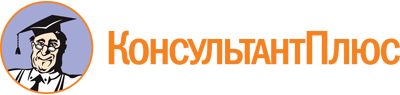 Постановление Правительства Амурской области от 11.02.2021 N 72
(ред. от 06.02.2023)
"Об утверждении Порядка оказания финансовой поддержки социально ориентированным некоммерческим организациям и волонтерским движениям путем предоставления субсидий на реализацию мероприятий по формированию системы мотивации граждан к здоровому образу жизни, включая здоровое питание и отказ от вредных привычек"Документ предоставлен КонсультантПлюс

www.consultant.ru

Дата сохранения: 20.06.2023
 Список изменяющих документов(в ред. постановлений Правительства Амурской областиот 11.04.2022 N 352, от 20.09.2022 N 935,от 26.12.2022 N 1285, от 06.02.2023 N 121)Список изменяющих документов(в ред. постановлений Правительства Амурской областиот 20.09.2022 N 935, от 26.12.2022 N 1285,от 06.02.2023 N 121)П. 6.1.1 вступил в силу с 01.01.2023 (постановление Правительства Амурской области от 26.12.2022 N 1285).ЗаключениеНаименование организации:Название проекта, направленного на увеличение доли (процента) граждан, ведущих здоровый образ жизни, включая здоровое питание и отказ от вредных привычек, сохранение и укрепление здоровья, снижение распространенности факторов риска основных неинфекционных заболеваний, снижение смертности населения Амурской области (далее - проект):N п/пНаименование критериев оценкиОценка1231.Актуальность проекта, цель проекта направлена на:увеличение доли (процента) граждан, ведущих здоровый образ жизни;формирование системы мотивации граждан к здоровому образу жизни, включая здоровое питание и отказ от вредных привычек, в том числе меры по снижению потребления табака и алкоголя, сохранение и укрепление здоровья, снижение распространенности факторов риска основных неинфекционных заболеваний.Мероприятия проекта не затрагивают указанные сферы - 0 баллов;затрагивают частично - 1 балл;мероприятия затрагивают все из указанных сфер - 5 балловОценка в баллах2.Логичность проводимых мероприятий, взаимосвязь проводимых мероприятий с целями и задачами, поставленными в проекте:мероприятия не соответствуют целям и задачам, поставленным в проекте, - 0 баллов;мероприятия частично соответствуют целям и задачам, поставленным в проекте, - 1 балл;мероприятия соответствуют целям и задачам, поставленным в проекте, - 5 балловОценка в баллах3.Количество участников проекта (охват граждан мероприятиями по укреплению здоровья):до 29 человек - 1 балл;от 30 человек до 99 человек - 2 балла;100 человек и более - 3 баллаОценка в баллах4.Соотношение и обоснованность планируемых расходов на реализацию проекта и его ожидаемых результатов, измеримость и достижимость таких результатов:не соответствуют результатам и не обоснованы - 0 баллов;частично соответствуют результатам и обоснованы - 1 балл;соответствуют результатам и обоснованы - 5 балловОценка в баллах5.Собственные и (или) привлеченные средства для реализации проекта:нет ни собственных, ни привлеченных средств - 0 баллов;есть собственные или привлеченные средства - 1 балл;есть собственные и привлеченные средства - 2 баллаОценка в баллах6.Наличие материально-технической базы (далее - МТБ) и помещений, необходимых для проведения мероприятий:отсутствие необходимых МТБ и помещений - 0 баллов;наличие МТБ или помещений - 1 балл;наличие МТБ и помещений - 2 баллаОценка в баллах7.Перспектива дальнейшего развития проекта:нет перспективы дальнейшего развития проекта - 0 баллов;есть перспектива дальнейшего развития проекта - 1 баллОценка в баллахЧлен комиссии:(подпись)(Ф.И.О.)Итоговая ведомостьНаименование организации:Название проекта, направленного на увеличение доли (процента) граждан, ведущих здоровый образ жизни, включая здоровое питание и отказ от вредных привычек, сохранение и укрепление здоровья, снижение распространенности факторов риска основных неинфекционных заболеваний, снижение смертности населения Амурской области (далее - проект):N п/пНаименование критериев оценкиОценкаОценкаОценкаОценкаОценкаСредний балл по критерию123456781.Актуальность проекта: цель проекта направлена на увеличение доли (процента) граждан, ведущих здоровый образ жизни, формирование системы мотивации граждан к здоровому образу жизни, включая здоровое питание и отказ от вредных привычек, в том числе меры по снижению потребления табака и алкоголя, сохранение и укрепление здоровья, снижение распространенности факторов риска основных неинфекционных заболеваний (оценка в баллах)2.Логичность проводимых мероприятий, взаимосвязь проводимых мероприятий с целями и задачами, поставленными в проекте (оценка в баллах)3.Количество участников проекта (охват граждан мероприятиями по укреплению здоровья) (оценка в баллах)4.Соотношение и обоснованность планируемых расходов на реализацию проекта и его ожидаемых результатов, измеримость и достижимость таких результатов (оценка в баллах)5.Собственные и (или) привлеченные средства на реализацию проекта (оценка в баллах)6.Наличие материально-технической базы и помещений, необходимых для проведения мероприятий (оценка в баллах)7.Перспектива дальнейшего развития проекта (оценка в баллах)Итоговый балл:Итоговый балл:Итоговый балл:Итоговый балл:Итоговый балл:Итоговый балл:Итоговый балл:Председатель комиссии:(подпись)(Ф.И.О.)Секретарь комиссии:(подпись)(Ф.И.О.)Члены комиссии:(подпись)(Ф.И.О.)(подпись)(Ф.И.О.)(подпись)(Ф.И.О.)СОГЛАСОВАНОМинистр финансовАмурской областиСОГЛАСОВАНОМинистр финансовАмурской областиСОГЛАСОВАНОМинистр финансовАмурской областиУТВЕРЖДАЮЗаместитель председателяПравительства Амурской области -министр здравоохраненияАмурской областиУТВЕРЖДАЮЗаместитель председателяПравительства Амурской области -министр здравоохраненияАмурской областиУТВЕРЖДАЮЗаместитель председателяПравительства Амурской области -министр здравоохраненияАмурской области(подпись)(Ф.И.О.)(подпись)(Ф.И.О.)"__" _____________ 20__ г."__" _____________ 20__ г."__" _____________ 20__ г."__" _____________ 20__ г."__" _____________ 20__ г."__" _____________ 20__ г.РЕШЕНИЕо наличии потребности и направлении остатка субсидии___________________________________________________________(наименование субсидии)на цели ее предоставления в ____ годуРЕШЕНИЕо наличии потребности и направлении остатка субсидии___________________________________________________________(наименование субсидии)на цели ее предоставления в ____ годуРЕШЕНИЕо наличии потребности и направлении остатка субсидии___________________________________________________________(наименование субсидии)на цели ее предоставления в ____ годуРЕШЕНИЕо наличии потребности и направлении остатка субсидии___________________________________________________________(наименование субсидии)на цели ее предоставления в ____ годуРЕШЕНИЕо наличии потребности и направлении остатка субсидии___________________________________________________________(наименование субсидии)на цели ее предоставления в ____ годуРЕШЕНИЕо наличии потребности и направлении остатка субсидии___________________________________________________________(наименование субсидии)на цели ее предоставления в ____ годуРЕШЕНИЕо наличии потребности и направлении остатка субсидии___________________________________________________________(наименование субсидии)на цели ее предоставления в ____ годуНаименование получателя субсидииНаименование субсидииРеквизиты нормативного правового акта, регулирующего порядок предоставления субсидииНаправления предоставления субсидииКод бюджетной классификации, по которой предоставлена субсидия (глава, раздел, подраздел, целевая статья, вид расходов)Остаток субсидии на 1 января 20__ года, рублейВ том числе остаток субсидии, подтвержденный главным распорядителем средств областного бюджета к использованию на те же цели в 20__ году, рублейПриложение:1.Пояснительная записка на ____ л. в ____ экз.Приложение:2.Подтверждающие документы, обосновывающие необходимость использования остатка субсидии на цели ее предоставления, на ____ л. в ____ экз.